附件2    2020年广西体校杯足球赛报名表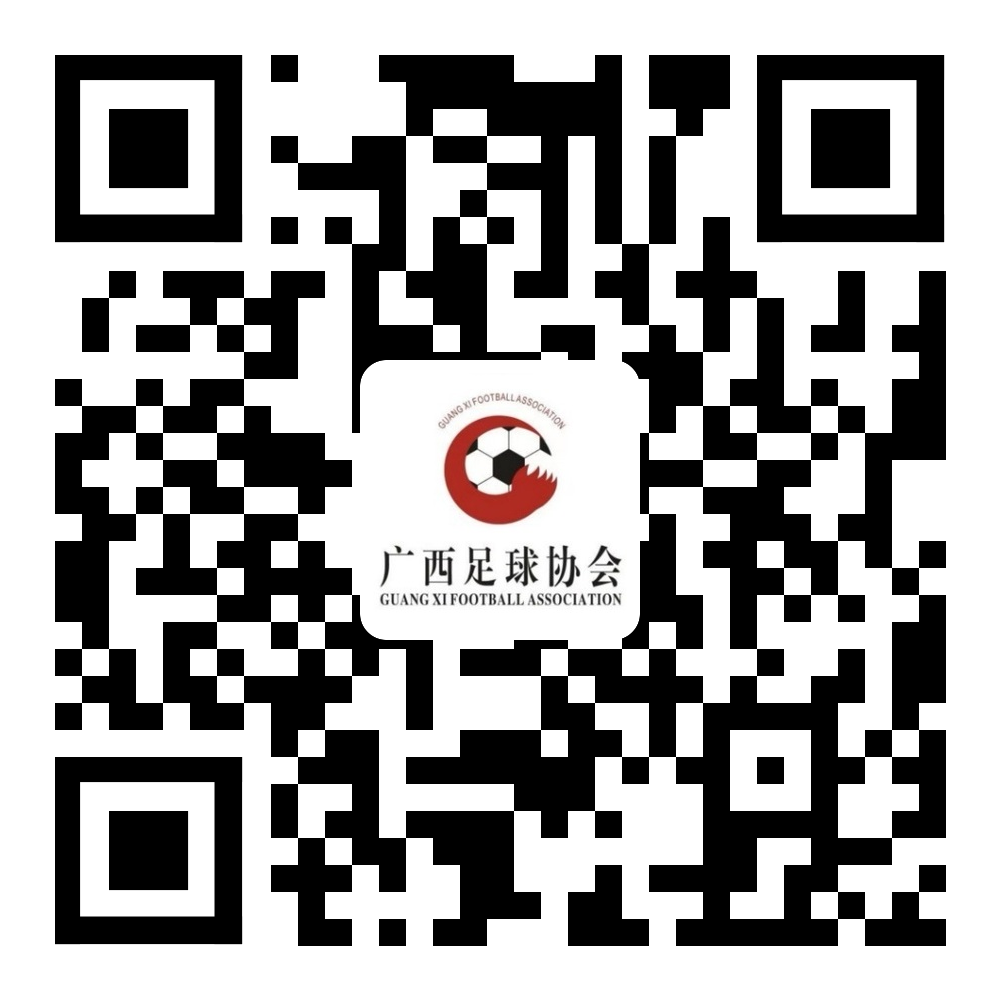 单位：（市体育行政主管部门）单位：（市体育行政主管部门）单位：（市体育行政主管部门）U   组 (男 女 )联系电话：联系电话：领队：主教练：主教练：主教练：守门员教练：守门员教练：助理教练：队务：队务：队务：队医：队医：球衣颜色（深）：    球裤颜色：球裤颜色：球裤颜色：球袜颜色：球袜颜色：球衣颜色（浅）：球裤颜色：球裤颜色：球裤颜色：球袜颜色：球袜颜色：守门员球衣颜色：守门员球裤颜色：守门员球裤颜色：守门员球裤颜色：守门员球袜颜色：守门员球袜颜色：守门员球衣颜色：守门员球裤颜色：守门员球裤颜色：守门员球裤颜色：守门员球袜颜色：守门员球袜颜色：号码姓名身份证身份证年龄位置1234567891011121314151617181920212223